Blood groupsRhesus systemPhenotypes: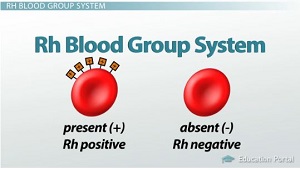 Genotypes: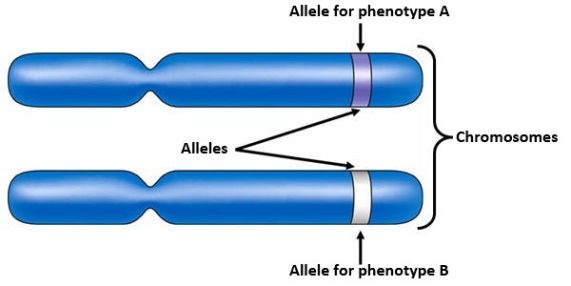 Significance for pregnancy: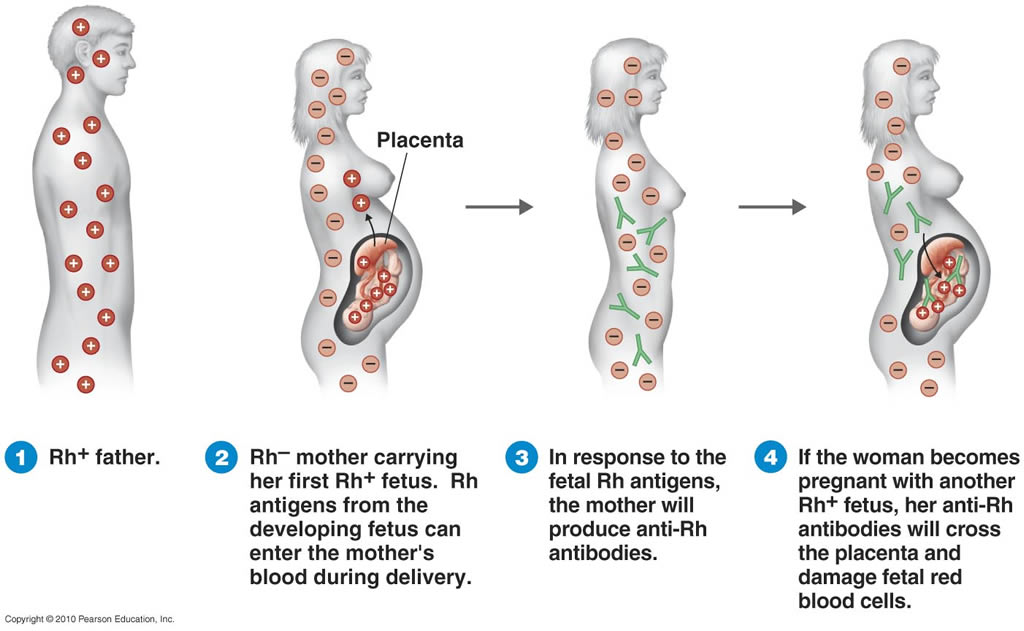 ABO-systemPhenotypes: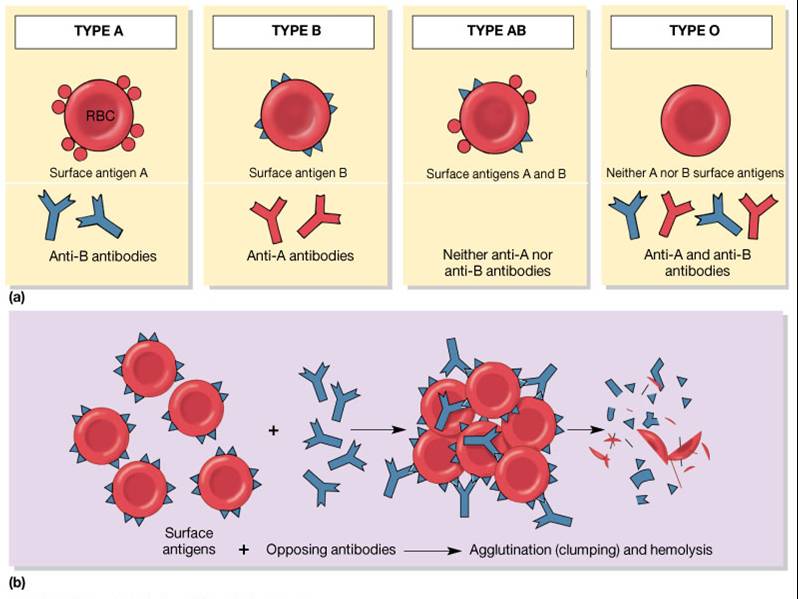 Genotypes: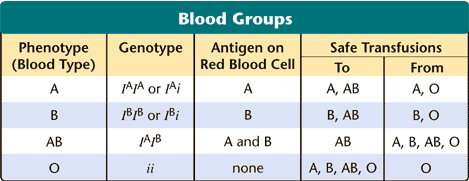 FenotypeGenotypesRh+DD og DdRh-dd